Uitslag Wedvlucht   1621   DE REISDUIF          SOMMELSDIJK          A26 Bordeaux 30-06-2023   Los:07.15   Deelnemers:5   Duiven:45 Weer: Zuid westen wind   PLC Naam                  Afstand  AD/AP  Get Ring       Tijd     Snelheid   Punten   1 Cor en Yvonne Kleijn  839,746  10/5     1 0-1465916V 18.31.28   1241,352  150,0   2 Cor en Yvonne Kleijn     2     10       2 1-1164413V 19.03.52   1184,615  140,0   3 P.van den Boogert     839,483  14/6    10 2-8434754  19.06.33   1179,773  130,0   4 P.van den Boogert        2     14       2 2-8429947  19.29.32   1142,859  120,0   5 P.van den Boogert        3     14      13 2-8429948V 19.30.20   1141,616  110,0   6 D.Maliepaard          839,305   6/3     5 2-8462990V 19.54.36   1104,914  100,0   7 Cor en Yvonne Kleijn     3     10       8 1-1164368V 19.55.30   1104,189   90,0   8 Cor en Yvonne Kleijn     4     10       5 2-8509083  19.58.11   1100,307   80,0   9 P.van den Boogert        4     14       1 2-8430010  20.18.00   1072,118   70,0  10 H.Rosmolen            838,187   9/1     5 2-8430159  20.18.25   1069,912   60,0  11 P.van den Boogert        5     14       7 2-8430034  20.24.43   1063,000   50,0  12 P.van den Boogert        6     14       4 2-8430018  20.25.53   1061,432   40,0  13 D.Maliepaard             2      6       4 8-1067153V 20.36.08   1047,633   30,0  14 D.Maliepaard             3      6       6 2-8430104  20.41.00   1041,307   20,0  15 Cor en Yvonne Kleijn     5     10      10 2-8120164  20.43.23   1038,785   10,0De europot is gewonnen op prijs 1 Cor en Yvonne Kleijn wint € 5,--De "plus"bon is gewonnen op prijs 2 Cor en Yvonne KleijnDe geluksprijs is gewonnen op prijs 2 Cor en Yvonne Kleijnwint een Graka bon t.w.v. € 10,--De ereprijs is gewonnen op prijs 10 H.Rosmolen wint een fles wijn  geschonken door J.van der Slik   Aangewezen  op  Bordeaux (A26) 		Grootmeesters op Bordeaux (A26)  1 Cor en Yvonne Kleijn    145.0	 	1 Cor en Yvonne Kleijn     47.0  2 P.van den Boogert        95.0 		2 P.van den Boogert        37.1 								3 D.Maliepaard             25.0  								4 H.Rosmolen                6.7  Aangewezen Superfond na 3 vluchten        Grootmeesters Superfond na 3 vluchten  1 Cor en Yvonne Kleijn    365.4		1 Cor en Yvonne Kleijn    137.4   2 P.van den Boogert       141.6 		2 M.A.van Nimwegen        125.0  3 M.A.van Nimwegen         62.5		3 P.van den Boogert        86.9  								4 D.Maliepaard             16.7        Duikampioenen Superfond na 3 vluchten    1 P.van den Boogert    2-8430001     1    150.0    2 Cor en Yvonne Kleijn 0-1465389 V   1    150.0    3 Cor en Yvonne Kleijn 0-1465916 V   1    150.0    4 Cor en Yvonne Kleijn 1-1164413 V   1    137.5    5 Cor en Yvonne Kleijn 7-1242887     1    136.4    6 P.van den Boogert    2-8434754     1    125.0    7 M.A.van Nimwegen     9-1638164     1    125.0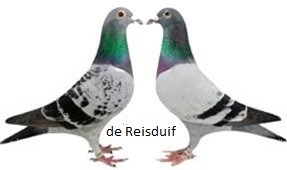     8 Cor en Yvonne Kleijn 1-1164314 V   1    122.7    9 P.van den Boogert    2-8429947     1    112.5   10 Cor en Yvonne Kleijn 1-1164379     1    109.1   	